КАРАРПОСТАНОВЛЕНИЕОб утверждении Положения о проведении мониторинга средств массовой информации, Интернет-ресурсов на предмет выявления призывов к совершению преступлений экстремистской направленности, размещения экстремистских материалов В соответствии с Федеральным законом от 06.03.2006 №35-ФЗ                                   «О противодействии терроризму», Глава Алькеевского муниципального района постановляет:1. Утвердить Положение о  проведении  мониторинга СМИ, Интернет-ресурсов на предмет выявления призывов к совершению преступлений экстремистской направленности, размещения экстремистских материалов согласно приложению № 1 к настоящему постановлению.2. Ответственным лицам осуществлять мониторинг СМИ, Интернет-ресурсов на предмет выявления призывов к совершению преступлений экстремистской направленности, размещения экстремистских материалов.3. Контроль за исполнением настоящего постановления возложить на помощника Главы Алькеевского муниципального района по вопросам противодействия коррупции Локтеву О.П.Глава Алькеевскогомуниципального района                                                        А.Ф.НикошинПриложение к постановлению Главы Алькеевскогомуниципального района« ___ » _____________ 2017г.№___ПОЛОЖЕНИЕО  ПРОВЕДЕНИИ  МОНИТОРИНГА СМИ, ИНТЕРНЕТ-РЕСУРСОВ НА ПРЕДМЕТ ВЫЯВЛЕНИЯ ПРИЗЫВОВ К СОВЕРШЕНИЮ ПРЕСТУПЛЕНИЙ ЭКСТРЕМИСТСКОЙ НАПРАВЛЕННОСТИ, РАЗМЕЩЕНИЯ ЭКСТРЕМИСТСКИХ МАТЕРИАЛОВ 1. Настоящее Положение устанавливает порядок проведения мониторинга СМИ, Интернет–ресурсов (форумов, сайтов, социальных сетей) на предмет выявления призывов к совершению преступлений экстремистской направленности, размещения экстремистских материалов   (далее - мониторинг).2. Цель мониторинга – выявление, предупреждение и пресечение материалов содержащих призывы к совершению преступлений экстремистской направленности, размещения экстремистских материалов в СМИ, Интернет-ресурсах.3. Объектом мониторинга является, тираж или часть тиража отдельного номера периодического печатного издания или аудиовизуальной программы, отдельный выпуск радио-, теле - программы, информация, размещенная на Интернет-ресурсе.4. Ответственные лица за проведение мониторинга учитывают в своей деятельности:- единый федеральный список организаций, в том числе иностранных и международных организаций, признанных в соответствии с законодательством Российской Федерации террористическими (http://www.fsb.ru/fsb/npd/terror.htm);федеральный список экстремистских материалов (http://minjust.ru/ru/extremist-materials);- перечень некоммерческих организаций, в отношении которых судом принято вступившее в законную силу решение о ликвидации или запрете деятельности по основаниям, предусмотренным Федеральным законом от 25 июля 2002 г. N 114-ФЗ "О противодействии экстремистской деятельности" (http://minjust.ru/nko/perechen_zapret);- заключения Экспертного совета по проведению государственной религиоведческой экспертизы и Научно-консультативного совета при Министерстве юстиции Российской Федерации по изучению информационных материалов религиозного содержания на предмет выявления в них признаков экстремизма (тексты заключений размещены на официальном сайте Министерства юстиции Российской Федерации (http://minjust.ru/ru/press/news/zaklyucheniya-nauchno-konsultativnogo-soveta-pri-ministerstve-yusticii-rossiyskoy).5. Ответственными лицами мониторинг проводится не реже двух раз в неделю. 6. В случае выявления материалов экстремистского содержания, необходимо незамедлительно направить информацию в письменном виде секретарю Антитеррористической комиссии Алькеевского муниципального района (далее – секретарь), для дальнейшего информирования правоохранительных органов о выявленных фактах и принятии данными органами мер по пресечению данных проявлений.7. Учет информации, направляемой в правоохранительные органы, осуществляется секретарем.8. Ответственные лица ежеквартально, до 5 числа месяца, следующего за отчетным периодом, направляют отчеты о результатах мониторинга председателю Антитеррористической комиссии Алькеевского муниципального района.РЕСПУБЛИКА ТАТАРСТАН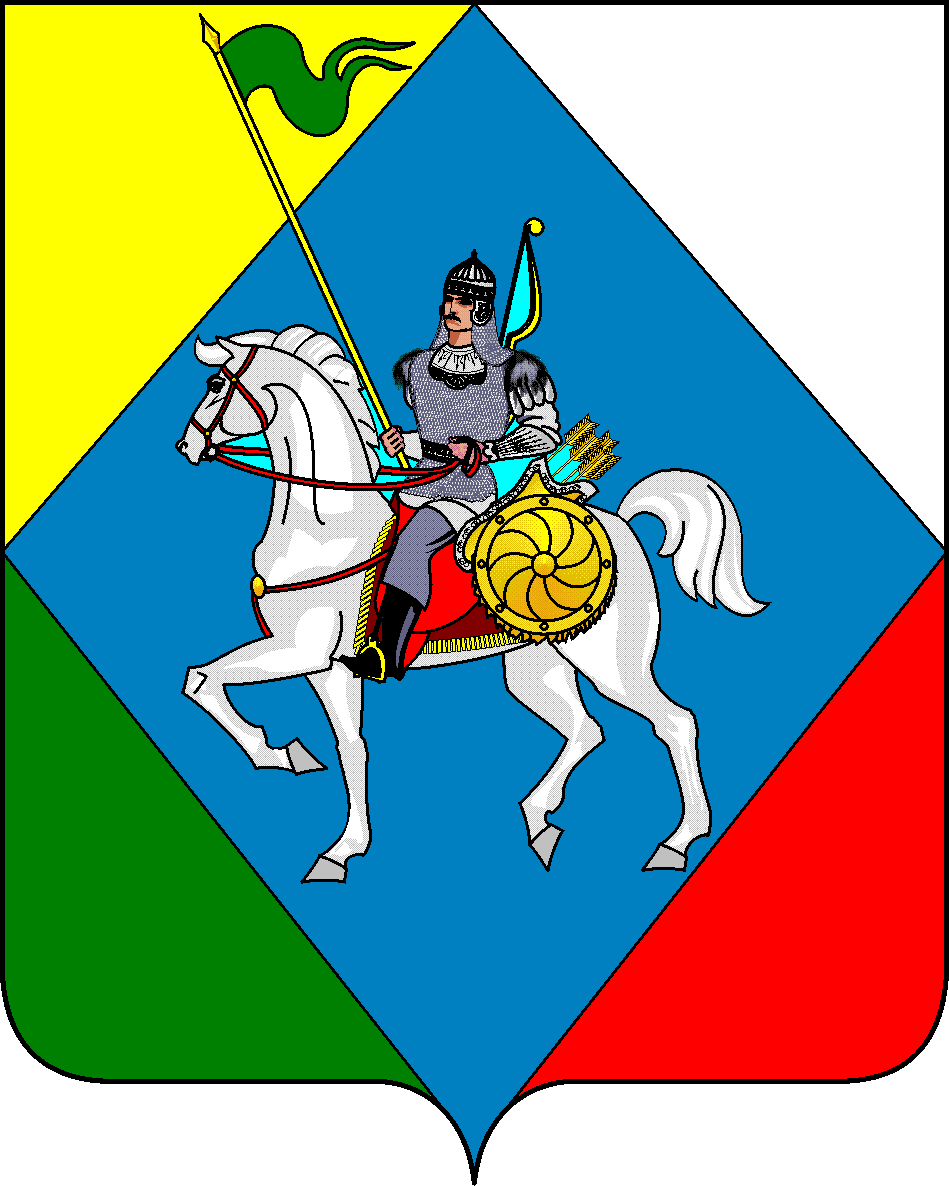 ТАТАРСТАН РЕСПУБЛИКАСЫГЛАВАӘлкиАлькеевскогомуниципаль районымуниципального районаБАШЛЫГЫАдрес: 422870, РТ,  с.Базарные Матаки, ул. Крайнова, 58Адрес: 422870, РТ,  с.Базарные Матаки, ул. Крайнова, 58Адресы: 422870, РТ, Базарлы Матак авылы, Крайнов ур.58Адресы: 422870, РТ, Базарлы Матак авылы, Крайнов ур.58                           факс: 8 (84346) 2-17-57                           факс: 8 (84346) 2-17-57тел: 8 (84346) 2-10-48тел: 8 (84346) 2-10-48№ 28№ 283.05.2017  г.3.05.2017  г.